Lección 18: Hagamos una vara de una yardaHagamos una vara de una yarda.Calentamiento: Conversación numérica: Treses y cincosEncuentra mentalmente el valor de cada expresión.18.1: Hagamos una vara de una yardaTu profesor te entregará una tarjeta rectangular. El lado largo del rectángulo mide 5 pulgadas y el lado corto mide 3 pulgadas.Usa la tarjeta para hacer una vara de una yarda que muestre todas las marcas de pulgada de 1 a 36.18.2: Comparemos varas de una yardaMide la altura de tu pupitre usando tu vara de una yarda.Dibuja una x en tu nota adhesiva y agrega tu medida al diagrama de puntos de la clase.Usa el diagrama de puntos ya completo para responder las siguientes preguntas:¿Qué observas? ¿Qué te preguntas?¿Cuál es la medida del pupitre más alto del salón?¿Cuál es la medida del más bajo?Encuentra la diferencia entre la medida del más alto y la medida del más bajo. Muestra cómo pensaste.18.3: Midan sus brazosMidan la longitud de sus manos desde la muñeca hasta la punta del dedo de la mitad.longitud de la mano del compañero A: ____________longitud de la mano del compañero B: ____________Midan la longitud de sus antebrazos desde la parte exterior del codo hasta la muñeca.longitud del antebrazo del compañero A: ____________longitud del antebrazo del compañero B: ____________Escriban dos ecuaciones usando las medidas de su grupo y escriban dos afirmaciones que describan lo que las ecuaciones les dicen.Ecuación 1: ___________________________Afirmación:Ecuación 2: ___________________________Afirmación: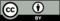 © CC BY 2021 Illustrative Mathematics®